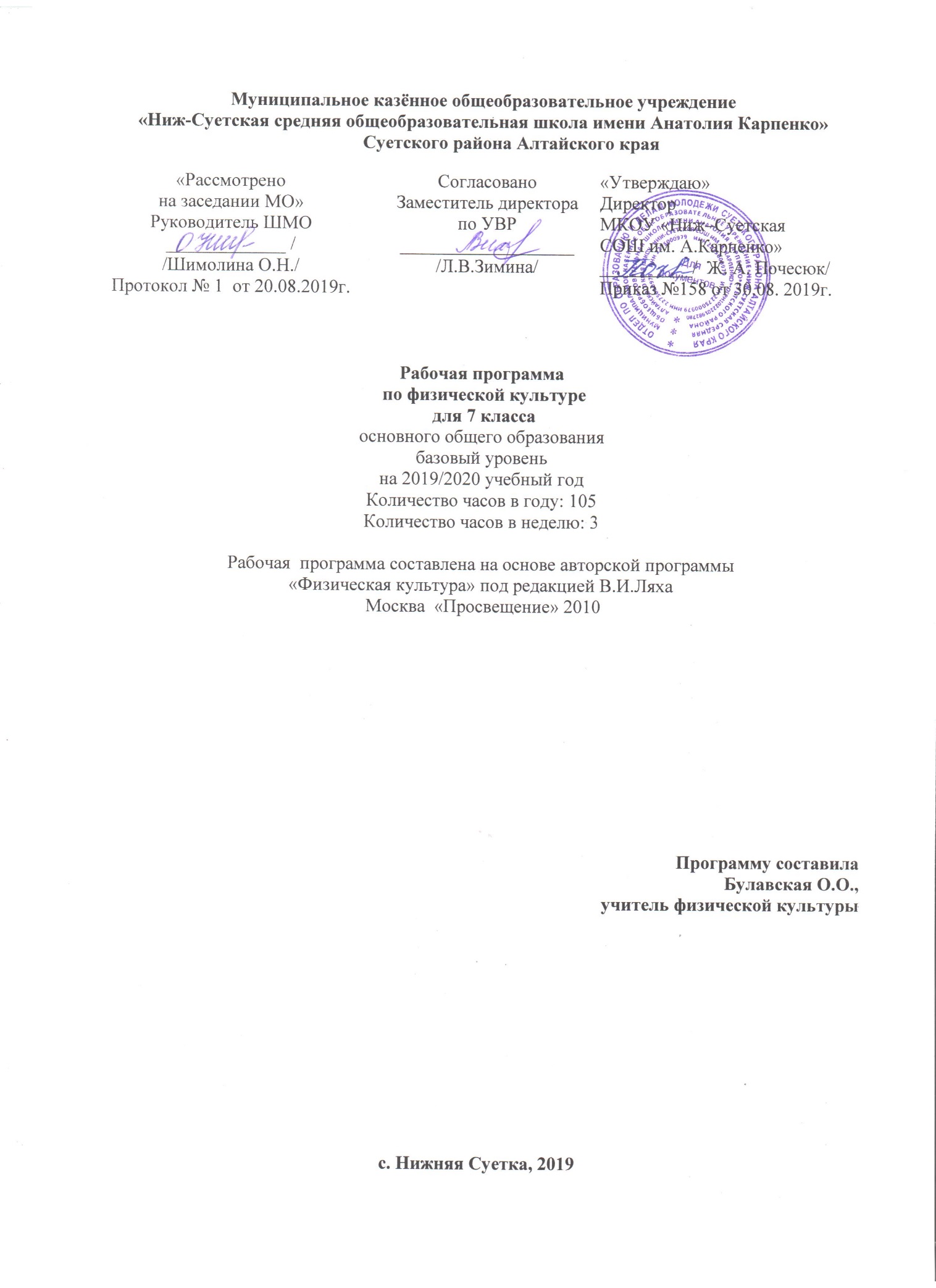 Муниципальное казённое общеобразовательное учреждение«Ниж-Суетская средняя общеобразовательная школа имени Анатолия Карпенко»Суетского района Алтайского краяРабочая программа по физической культуре  для 7 классаосновного общего образованиябазовый уровень на 2019/2020 учебный годКоличество часов в году: 105 Количество часов в неделю: 3Рабочая  программа составлена на основе авторской программы«Физическая культура» под редакцией В.И.Ляха Москва  «Просвещение» 2010Программу составилаБулавская О.О.,учитель физической культурыс. Нижняя Суетка, 2019Планируемые результаты освоения учебного предмета.  В соответствии с требованиями к результатам освоения основной образовательной программы основного общего образования Федерального государственного образовательного стандарта данная рабочая программа для 5-9-х классов направлена на достижение учащимися личностных, метапредметных и предметных результатов по физической культуре.Личностные результаты-воспитание российской гражданской идентичности: патриотизма, любви и уважения к Отечеству, чувства гордости за свою Родину, прошлое и настоящее многонационального народа России; -знание истории физической культуры своего народа, своего края как части наследия народов России и человечества; -усвоение гуманистических, демократических и традиционных ценностей многонационального российского общества; -воспитание чувства ответственности и долга перед Родиной; -формирование ответственного отношения к учению, готовности и способности обучающихся к саморазвитию и самообразованию на основе мотивации к обучению и познанию, осознанному выбору и построению дальнейшей индивидуальной траектории образования на базе ориентировки в мире профессий и профессиональных предпочтений, с учётом устойчивых познавательных интересов; -формирование целостного мировоззрения, соответствующего современному уровню развития науки и общественной практики, учитывающего социальное, культурное, языковое, духовное многообразие современного мира; -формирование осознанного, уважительного и доброжелательного отношения к другому человеку, его мнению, мировоззрению, культуре, языку, вере, гражданской позиции, к истории, культуре, религии, традициям, языкам, ценностям народов России и народов мира; -готовности и способности вести диалог с другими людьми и достигать в нём взаимопонимания; -освоение социальных норм, правил поведения, ролей и форм социальной жизни в группах и сообществах, включая взрослые и социальные сообщества; участие в школьном самоуправлении и общественной жизни в пределах возрастных компетенций с учётом региональных, этнокультурных, социальных и экономических особенностей; -развитие морального сознания и компетентности в решении моральных проблем на основе личностного выбора, формирование нравственных чувств и нравственного поведения, осознанного и ответственного отношения к собственным поступкам;-формирование коммуникативной компетентности в общении и сотрудничестве со сверстниками, старшими и младшими в процессе образовательной, общественно полезной, учебно-исследовательской, творческой и других видов деятельности; -формирование ценности здорового и безопасного образа жизни; усвоение правил индивидуального и коллективного безопасного поведения в чрезвычайных ситуациях, угрожающих жизни и здоровью людей, правил поведения на транспорте и на дорогах; -осознание значения семьи в жизни человека и общества, принятие ценности семейной жизни, уважительное и заботливое отношение к членам своей семьи.           Личностные результаты отражаются в готовности обучающихся к саморазвитию индивидуальных свойств личности, которые приобретаются в процессе освоения учебного предмета «Физическая культура». Они включают в себя основы гражданской идентичности, сформированную мотивацию к обучению и познанию в сфере физической культуры, умения использовать ценности физической культуры для удовлетворения индивидуальных интересов и потребностей, достижения лично-стно значимых результатов в физическом совершенстве.   Личностные результаты освоения программного материала проявляются в следующих областях культуры.В области познавательной культуры:-владение знаниями об индивидуальных особенностях физического развития и физической подготовленности, о соответствии их возрастно-половым нормативам; -владение знаниями об особенностях индивидуального здоровья и о функциональных возможностях организма, способах профилактики заболеваний, травматизма и оказания доврачебной помощи при занятиях физическими упражнениями; -владение знаниями по организации и проведению занятий физическими упражнениями оздоровительной и тренировочной направленности, -составлению содержания индивидуальных занятий в соответствии с задачами улучшения физического развития и физической подготовленности. В области нравственной культуры: -способность управлять своими эмоциями, владеть культурой общения и взаимодействия в процессе занятий физическими упражнениями, во время игр и соревнований; -способность принимать активное участие в организации и проведении совместных физкультурно-оздоровительных и спортивных мероприятий; -владение умением предупреждать конфликтные ситуации и находить выходы из спорных ситуаций в процессе игровой и соревновательной деятельности на основе уважительного и доброжелательного отношения к окружающим.   В области трудовой культуры:-умение планировать режим дня, обеспечивать оптимальное сочетание умственных, физических нагрузок и отдыха; -умение проводить туристские пешие походы, готовить снаряжение, организовывать и благоустраивать места стоянок, соблюдать правила безопасности; -умение содержать в порядке спортивный инвентарь и оборудование, спортивную одежду, осуществлять их подготовку к занятиям и спортивным соревнованиям. В области эстетической культуры: -умение длительно сохранять правильную осанку во время статичных поз и в процессе разнообразных видов двигательной деятельности; -формирование потребности иметь хорошее телосложение в соответствии с принятыми нормами и представлениями; -формирование культуры движений, умения передвигаться легко, красиво, непринуждённо. В области коммуникативной культуры:-владение умением осуществлять поиск информации по вопросам современных оздоровительных систем (в справочных источниках, учебнике, в сети Интернет и др.), а также обобщать, анализировать и применять полученные знания в самостоятельных занятиях физическими упражнениями и спортом; -владение умением формулировать цель и задачи индивидуальных и совместных с другими детьми и подростками занятий физкультурно-оздоровительной и спортивно-оздоровительной деятельностью, излагать их содержание; -владение умением оценивать ситуацию и оперативно принимать решения, находить адекватные способы взаимодействия с партнёрами во время учебной, игровой и соревновательной деятельности.    В области физической культуры:владение умениями:  в циклических и ациклических локомоциях: с максимальной скоростью пробегать 60 м из положения низкого старта; в равномерном темпе бегать до 20 мин (мальчики) и до 15 мин (девочки); после быстрого разбега с 9—13 шагов совершать прыжок в длину; выполнять с 9—13 шагов разбега прыжок в высоту способом «перешагивание»; проплывать 50 м;   в метаниях на дальность и на меткость: метать малый мяч и мяч 150 г с места и с разбега (10—12 м) с использованием четырёхшажного варианта бросковых шагов с соблюдением ритма; метать малый мяч и мяч 150 г с места и с 3 шагов разбега в горизонтальную и вертикальную цели с 10— 15 м, метать малый мяч и мяч 150 г с места по медленно и быстро движущейся цели с 10—12 м;   в гимнастических и акробатических упражнениях: выполнять комбинацию из четырёх элементов на перекладине (мальчики) и на разновысоких брусьях (девочки); опорные прыжки через козла в длину (мальчики) и в ширину (девочки); комбинацию движений с одним из предметов (мяч, палка, скакалка, обруч), состоящих из шести элементов, или комбинацию, состоящую из шести гимнастических элементов; выполнять акробатическую комбинацию из четырёх элементов, включающую кувырки вперёд и назад, стойку на голове и руках, длинный кувырок (мальчики), кувырок вперёд и назад в полушпагат, «мост» и поворот в упор стоя на одном колене (девочки);   в спортивных играх: играть в одну из спортивных игр (по упрощённым правилам);-демонстрировать результаты не ниже, чем средний уровень основных физических способностей; -владеть способами физкультурно-оздоровительной деятельности: самостоятельно выполнять упражнения на развитие быстроты, координации, выносливости, силы, гибкости; соблюдать правила самоконтроля и безопасности во время выполнения упражнений; -владеть способами спортивной деятельности: участвовать в соревновании по легкоатлетическому четырёхборью: бег 60 м, прыжок в длину или в высоту с разбега, метание, бег на выносливость; участвовать в соревнованиях по одному из видов спорта; -владеть правилами поведения на занятиях физическими упражнениями: соблюдать нормы поведения в коллективе.Метапредметные результаты-умение самостоятельно определять цели своего обучения, ставить и формулировать для себя новые задачи в учёбе и познавательной деятельности, развивать мотивы и интересы своей познавательной деятельности; -умение самостоятельно планировать пути достижения целей, в том числе альтернативные, осознанно выбирать наиболее эффективные способы решения учебных и познавательных задач; -умение соотносить свои действия с планируемыми результатами, -осуществлять контроль своей деятельности в процессе достижения результата,Содержания учебного предмета Знания о физической культуре   История физической культуры. Олимпийские игры древности. Возрождение Олимпийских игр и олимпийского движения. История зарождения олимпийского движения в России. Олимпийское движение в России (СССР). Выдающиеся достижения отечественных спортсменов на Олимпийских играх. Характеристика видов спорта, входящих в программу Олимпийских игр. Физическая культура в современном обществе. Организация и проведение пеших туристских походов. Требования к технике безопасности и бережному отношению к природе (экологические требования). Физическая культура (основные понятия). Физическое развитие человека. Физическая подготовка и её связь с укреплением здоровья, развитием физических качеств. Организация и планирование самостоятельных занятий по развитию физических качеств. Техническая подготовка. Техника движений и её основные показатели. Всестороннее и гармоничное физическое развитие. Адаптивная физическая культура. Спортивная подготовка. Здоровье и здоровый образ жизни. Допинг. Концепция честного спорта. Профессионально-прикладная физическая подготовка. Физическая культура человека. Режим дня и его основное содержание. Закаливание организма. Правила безопасности и гигиенические требования. Влияние занятий физической культурой на формирование положительных качеств личности. Проведение самостоятельных занятий по коррекции осанки и телосложения. Восстановительный массаж. Проведение банных процедур. Первая помощь во время занятий физической культурой и спортом. Способы двигательной (физкультурной) деятельностиОрганизация и проведение самостоятельных занятий физической культурой.Подготовка к занятиям физической культурой. Выбор упражнений и составление индивидуальных комплексов для утренней зарядки, физкультминуток и физкульт-пауз (подвижных перемен). Планирование занятий физической подготовкой. Проведение самостоятельных занятий прикладной физической подготовкой. Организация досуга средствами физической культуры.Оценка эффективности занятий физической культурой.Самонаблюдение и самоконтроль. Оценка эффективности занятий физкультурно-оздоровительной деятельностью. Оценка техники движений, способы выявления и устранения ошибок в технике выполнения упражнений (технических ошибок). Измерение резервов организма и состояния здоровья с помощью функциональных проб.Физическое совершенствование Физкультурно-оздоровительная деятельность.Оздоровительные формы занятий в режиме учебного дня и учебной недели. Индивидуальные комплексы адаптивной (лечебной) и корригирующей физической культуры.Спортивно-оздоровительная деятельность с общеразвивающей направленностью. Гимнастика с основами акробатикиОрганизующие команды и приёмы. Акробатические упражнения и комбинации. Опорные прыжки. Упражнения и комбинации на гимнастическом скамейке (девочки). Упражнения и комбинации на гимнастической перекладине (мальчики).Лёгкая атлетика.Беговые упражнения. Прыжковые упражнения. Метание малого мяча.Спортивные игрыБаскетбол. Игра по правилам. Волейбол. Игра по правилам. Гандбол. Игра по правилам. Футбол. Игра по правилам.Прикладно-ориентированная подготовка. Прикладно-ориентированные упражнения. Упражнения общеразвивающей направленности. Общефизическая подготовка. Гимнастика с основами акробатики. Развитие гибкости, координации движений, силы, выносливости. Лёгкая атлетика. Развитие выносливости, силы, быстроты, координации движений. Баскетбол, волейбол. Развитие быстроты, силы, выносливости, координации движений.Тематический планКалендарно – тематическое планированиеЛист внесения изменений в рабочую программу (лист коррекции)«Рассмотрено на заседании МО»Руководитель ШМО_____________ //Шимолина О.Н./Протокол № 1  от 20.08.2019г.СогласованоЗаместитель директора по УВР___________________/Л.В.Зимина/«Утверждаю»ДиректорМКОУ «Ниж–СуетскаяСОШ им. А.Карпенко»__________/  Ж. А. Почесюк/ Приказ №158 от 30.08. 2019г.№п/пРазделы программыРабочая программаРабочая программаРабочая программаРабочая программаРабочая программаРабочая программаРабочая программаРабочая программа№п/пРазделы программыКлассыКлассыКлассыКлассыКлассыКлассыКлассыКлассы№п/пРазделы программы56677889IЗнания о физической культуреВ процессе урокаВ процессе урокаВ процессе урокаВ процессе урокаВ процессе урокаВ процессе урокаВ процессе урокаВ процессе урокаIIСпособы двигательной (физкультурной)деятельностиСамостоятельная деятельностьСамостоятельная деятельностьСамостоятельная деятельностьСамостоятельная деятельностьСамостоятельная деятельностьСамостоятельная деятельностьСамостоятельная деятельностьСамостоятельная деятельностьIIIФизическое совершенствование 3.1Физкультурно-оздоровительная деятельностьВ режиме дня и в процессе урокаВ режиме дня и в процессе урокаВ режиме дня и в процессе урокаВ режиме дня и в процессе урокаВ режиме дня и в процессе урокаВ режиме дня и в процессе урокаВ режиме дня и в процессе урокаВ режиме дня и в процессе урока3.2Спортивно-оздоровительная деятельностьБазовая часть.3.2.1Гимнастика с элементами акробатики 18181818181818183.2.2Легкая атлетика21212121212121213.2.3Кроссовая подготовка18181818181818183.2.4Спортивные игры- Волейбол18181818181818183.3Спортивно-оздоровительная деятельностьВариативная часть.27272727272727273.3.1Баскетбол10101010101010103.3.2Гандбол888888883.3.3футбол99999999Всего:Всего:102102102102102102102102Итого:Итого:510 ч510 ч510 ч510 ч510 ч510 ч510 ч510 ч№ урокаТема урокаКоличество часовДата проведенияОсновы знаний о физической культуре 3 часаОсновы знаний о физической культуре 3 часаОсновы знаний о физической культуре 3 часаОсновы знаний о физической культуре 3 часа1История зарождения олимпийского движения в России.103.092Индивидуальные комплексы адаптивной (лечебной) и корригирующей физической культуры.105.093Первая помощь и самопомощь во время занятий физической культурой и спортом. Техника безопасности.107.09Легкая атлетика 9 часовЛегкая атлетика 9 часовЛегкая атлетика 9 часовЛегкая атлетика 9 часов4Техника безопасности на уроках легкой атлетики.110.095Высокий старт.112.096Бег на результат 60метров.114.097Бег в равномерном темпе: мальчики до 20мин., девочки до 15 минут.117.098Метание теннисного мяча на дальность отскока от стены с места, с шага, с двух шагов, с трех шагов.119.099Бег 1500метров.121.0910Кросс до 15 минут., бег с препятствиями и на местности.124.0911Бег с ускорением.126.0912Представление о темпе , скорости и объеме легкоатлетических упражнений, направленных на развитие выносливости, быстроты, силы, координационных способностей.128.09Спортивные игры 15 часовСпортивные игры 15 часовСпортивные игры 15 часовСпортивные игры 15 часов13Техника безопасности. Основные правила игры в баскетбол.101.1014Стойки игрока. Перемещения в стойке приставными шагами боком, лицом и спиной вперед.103.1015Остановка двумя шагами и прыжком.105.1016Повороты без мяча и с мячом.108.1017Обучение технике движений.110.1018Ловля и передача мяча двумя руками от груди и одной рукой от плеча на месте и в движении без сопротивления защитника.112.1019Ловля и передача мяча двумя руками от груди и одной рукой от плеча на месте и в движении с пассивным сопротивлением защитника.115.1020Ведение мяча в низкой средней и высокой стойке на месте, в движении по прямой, с изменением направления движения и скорости.117.1021Ведение без сопротивления защитника ведущей и не ведущей рукой.119.1022Ведение с пассивным сопротивлением защитника.122.1023Броски одной и двумя руками с места.124.1024Броски одной и двумя руками в движении (после ведения, после ловли, в прыжке) с пассивным противодействием.126.1025Перехват мяча.105.1126Комбинация из освоенных элементов: ловля, передача, ведение, бросок.107.1127Комбинация из освоенных элементов техники перемещений и владения мячом.109.11Гимнастика 19 часовГимнастика 19 часовГимнастика 19 часовГимнастика 19 часов28Правила техники безопасности и страховки во время занятий физическими упражнениями.112.1129Виды гимнастики.114.1130Строевой шаг, размыкание и смыкание на месте.116.1131Кувырок вперед и назад, стойка на лопатках.119.1132Два кувырка вперед слитно.121.1133«Мост» из положения стоя с помощью.123.1134ОРУ без предметов и с предметами.126.1135ОРУ без предметов и с предметами с различными способами ходьбы, бега, прыжков, вращений.128.1136Упражнения на гимнастической скамейке.130.1137Эстафеты и игры с использованием гимнастических упражнений и инвентаря.13.1238Лазание по канату.105.1239Подтягивание.107.1240Упражнения в висах и упоре.110.1241Опорные прыжки.112.1242Прыжки со скакалкой.114.1243Броски набивного мяча.117.1244ОРУ с повышенной амплитудой для плечевых, локтевых, тазобедренных, коленных суставов и позвоночника.119.1245Акробатические упражнения с партнером.121.1246Способы регулирования физической нагрузки.124.12Развитие двигательных способностей 3 часаРазвитие двигательных способностей 3 часаРазвитие двигательных способностей 3 часаРазвитие двигательных способностей 3 часа47Способы двигательной (физкультурной) деятельности.126.1248Выбор упражнений и составление индивидуальных комплексов для утренней зарядки, физкультминуток и физкультпауз (подвижных перемен)128.1249Организация и проведения пеших туристических походов.114.01Лыжная подготовка (лыжные гонки) 23 часаЛыжная подготовка (лыжные гонки) 23 часаЛыжная подготовка (лыжные гонки) 23 часаЛыжная подготовка (лыжные гонки) 23 часа50Правила техники безопасности на уроках лыжной подготовки.116.0151Одежда, обувь и лыжный инвентарь.118.0152Попеременный двухшажный и одновременный бесшажный ходы.121.0153Подъем «полуелочкой». Торможение «плугом».123.0154Передвижение на лыжах 3 км.125.0155Одновременный двухшажный  и бесшажный ходы. Подъем «ёлочкой».128.0156Торможение и повороты упором.130.0157Прохождение дистанции 3,5 км.11.0258Игры: «Остановка рывком!», «Эстафета с передачей палок!», «С горки на горку!».104.0259Одновременный одношажный ход.106.0260Подъем в гору скользящим шагом.108.0261Преодоление бугров и впадин при спуске с горы.111.0262Поворот на месте махом.113.0263Прохождение дистанции 4 км.115.0264Игра «Гонки с преследованием».118.0265Игра «Гонка с выбыванием».120.0266Игра «Карельская гонка».122.0267Правила самостоятельного выполнения упражнений и домашних заданий.125.0268Значение занятий лыжным спортом для поддержания работоспособности.127.0269Виды лыжного спорта.129.0270Применение лыжных мазей.13.0371Оказание помощи при обморожениях и травмах.105.0372Лыжные эстафеты.107.03Спортивные игры 6 часовСпортивные игры 6 часовСпортивные игры 6 часовСпортивные игры 6 часов73Основные приемы игры в волейбол.110.0374Стойки игрока. Перемещения в стойке приставными шагами боком, лицом и спиной вперед.112.0375Передача мяча с верху двумя руками на месте и после перемещения вперед.114.0376Передача мяча над собой.117.0377Передача мяча через сетку.119.0378Игра по упрощенным правилам мини-волейбола.121.03Спортивные игры 6 часовСпортивные игры 6 часовСпортивные игры 6 часовСпортивные игры 6 часов79Нижняя прямая подача через сетку.131.0380Прямой нападающий удар после подбрасывания мяча партнером.102.0481Комбинации из освоенных элементов: прием, передача, удар.104.0482Тактика свободного нападения. Баскетбол.107.0483Нападение быстрым прорывом. Баскетбол.109.0484Игра по правилам мини-баскетбола.111.04Легкая атлетика 21 часЛегкая атлетика 21 часЛегкая атлетика 21 часЛегкая атлетика 21 час85Овладение техники прыжка в высоту.114.0486Прыжки в высоту с 3-5 шагов разбега.116.0487Прыжки в высоту с 3-5 шагов разбега.118.0488Упражнения для развития скоростных и координационных способностей на основе освоения легкоатлетических упражнений.121.0489Измерение результатов, подача команд.123.0490Демонстрация упражнений.125.0491Правила соревнований в беге.128.0492Правила соревнований в прыжках и метаниях.130.0493Метания мяча весом 150гр. С места на дальность и с 5-6 бросковых шагов с разбега и коридор 10м на дальность и на заданное расстояние.105.0594Бросок набивного мяча 2кг. Двумя руками из различных исходных положений. 107.0595Упражнения для развития выносливости на основе освоения легкоатлетических упражнений.109.0596Ловля набивного мяча (2кг)двумя руками после броска партнера, после броска вверх. 112.0597Ловля набивного мяча (2кг)двумя руками после броска партнера, после броска вверх.114.0598Упражнения для развития скоростно-силовых способностей на основе освоения легкоатлетических упражнений.116.0599Прыжки и многоскоки. Помощь в оценке результатов и проведении соревнований.119.05100Метание в цель и на дальность разных снарядов из разных исходных положений. 121.05101Помощь в подготовке места проведения занятий.123.05102Эстафеты, старты из различных исходных положений, бег с ускорением. 126.05103Прыжки в длину с 9-11 шагов разбега.128.05104Прыжки в длину с 9-11 шагов разбега.130.05105Бег на 1500 метров.130.05№ п/пДата урокаТема урокаСодержание измененийОснование (причина)изменений104-10530.05Прыжки в длину с 9-11 шагов разбега..Бег на 1500 метров.Объединение тем.Годовой календарный учебный график на 2019-2020 учебный год МКОУ Ниж-Суетская СОШ имени Анатолия Карпенко.